KEY POINTSPlease delete all red guidance text before submitting. All sections must be filled in for the paper to be considered. Paper may be returned for redrafting if sections are incomplete. Date and agenda item number will be filled in by VRC Secretary.Place an ‘X’ above next to Information (VRC does not need to vote) or Decision (NRC to vote) depending on the nature of the paper. If the paper is for Information only, please delete the Implementation Plan and Progress Report tables below.Attachments can be included and should be clearly marked, e.g. ‘see Attachment A’.BACKGROUNDProvide a brief history which enables a non-expert to understand the topic.Where possible reference past decision of the VRC (e.g. ‘At the December 2019 meeting it was agreed that X’).Claims should reference Scout policies, external expert advice, etc. Include hyperlinks to sources where possible.ACTION REQUESTEDIt is recommended that the Victorian Rover Council:Outline all actions requested from the VRC (e.g. Approve the purchasing of X, Amend the By-Laws to state X). Where possible break down actions into smaller tasks.IMPLEMENTATION PLAN – delete table if this is for information or a progress reportPROGRESS REPORT – delete table if this is for information or an initial proposalAMENDMENTSList any changes to the paper which have occurred between initial submission and approval (e.g. new version submitted, changes made following debate). ‘N/A’ on the first version of the paper.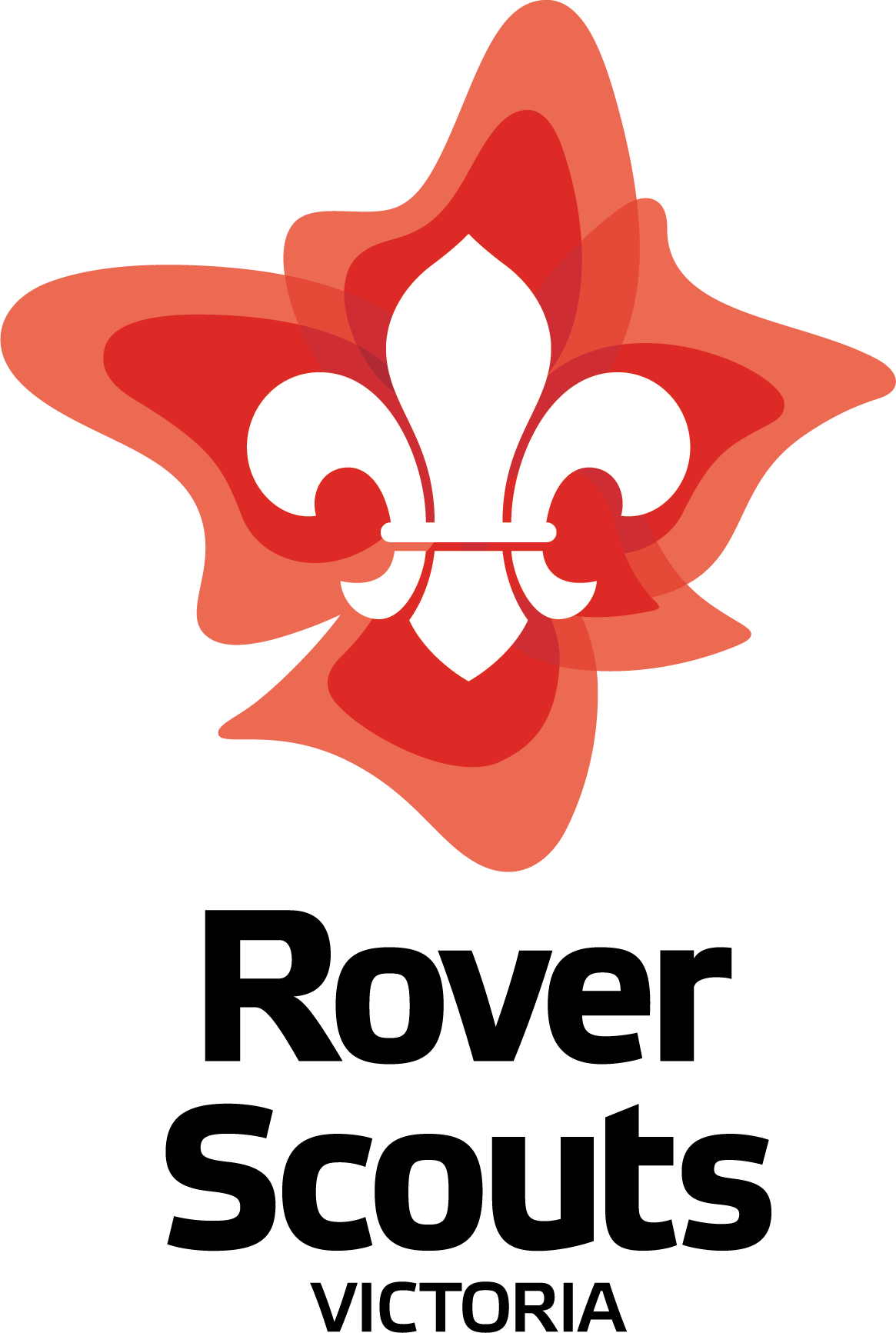 SCOUTS VICTORIAVictorian Rover Council[Date]Item TitleItem TitleProvide a concise and meaningful title which captures the intention of the paper.InformationDiscussionDecisionDocument AuthorDocument AuthorList the individuals and/or groups who authored the paper.Strategic AlignmentStrategic AlignmentSelect from the VRC Strategic Plan and provide a brief explanation of how this paper contributes to those priorities.ConsultationConsultationOutline the consultation processes undertaken with Rovers which informed this paper (e.g. call for input, major events engagement).Implementation PeriodImplementation PeriodProvide a brief timeline of the proposal, including opportunities for review.LeadList who is responsible for delivering the project, typically the Document Author. If other individuals are listed they must give prior approval.AssistsList individuals/groups who will support implementation. Their approval is required. Can be N/A.CostOutline associated costs and funding sources. Attach receipts and quotes. For costs over $500 three different quotes should be sought to demonstrate value for money. Reimbursement for costs will be tied to providing regular progress reports against agreed milestones.RisksIdentify key risks which may impact the completion of the project and how they will be managed.MilestonesList key project milestones including opportunities for review/evaluation. An update against these will be required at every VRC meeting until the project is completed. E.g. January 2020 – applications open; March 2020 – applications close, assessments begin; May 2020 – successful applicants notified; June 2020 – evaluation report circulated.OutcomesList the tangible (e.g. a report, merchandise) and intangible (e.g. improved awareness, stronger processes) outcomes which will be delivered to Rovers upon completion of the projectLeadList who is responsible for delivering the project, typically the Document Author. If other individuals are listed, they must give prior approval.AssistsList individuals/groups who will support implementation. Their approval is required. Can be N/A.ProgressSelect from ‘On schedule / At-Risk / Behind schedule’ and provide a short justification.MilestonesList key project milestones, noting which have been met and which have been amended since the last report.IssuesNote any issues which have arisen, and the steps taken to address them or amend the scope of the project.ReviewList any learnings since the last report which may be of use going forward to this or other projects.Next StepsOutline tasks which will be undertaken before the next NRC meeting – an update on these will be requested during the Action Items discussion of the next meeting. Please provide a written update if you are unable to attend.